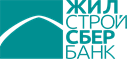 Приложение № 1
 к решению ПравленияАО "Жилстройсбербанк Казахстана"(протокол № 56) от 20 сентября 2018 года ОБЩИЕ УСЛОВИЯ ДОГОВОРА О ЖИЛИЩНЫХ СТРОИТЕЛЬНЫХ СБЕРЕЖЕНИЯХ АО "ОТБАСЫ БАНК"(С изменениями и дополнениями по состоянию на 25.02.2022 г. согласно решению Правления Банка № 25 от 25.02.2022 года. Изменения и дополнения вводятся в действие с 14.03.2022г.)город Алматы, 2018 годГлава 1. Общие положенияНастоящие Общие условия договора о жилищных строительных сбережениях АО "Отбасы банк" (далее – Общие условия), утверждены решением Правления АО "Отбасы банк" (далее – Банк) и являются неотъемлемой частью каждого договора о жилищных строительных сбережениях заключенного до 1 ноября 2016 года, между Вкладчиком и Банком (в том числе в электронной форме с использованием электронной цифровой подписи), и/или между Вкладчиком, Банком и третьими лицами, в том числе заключаемый через агентов Банка, в котором имеется ссылка на Общие условия (далее – Договор).Договор считается заключенным со дня поступления Вклада ЖСС в минимальном размере, установленном внутренними документами Банка, на счет Вкладчика и оплаты Комиссионного сбора в полном объеме.Вкладчик самостоятельно знакомится с размещенными на Интернет-ресурсе Банка требованиями настоящих Общих условий. Общие условия едины для всех Вкладчиков, присоединившихся к Общим условиям в рамках Договора. При внесении изменений в Договор Банком Вкладчику выдается/направляется Сертификат о наличии Вклада ЖСС в Банке (далее - Сертификат) по форме согласно Приложению №1 к настоящим Общим условиям за исключением случаев, предусмотренных внутренними документами Банка и законодательством Республики Казахстан.Договор, Общие условия, а также упомянутые в них приложения, заявления, принятые/зарегистрированные Банком, Сертификат, формы/шаблоны, и иные документы представляют собой единый правовой документ и являются неотъемлемыми частями друг друга. Банк и Клиент безусловно согласны с тем, что оказание Банком услуг и предоставление банковских продуктов в рамках Договора осуществляются на добровольных началах в соответствии с законодательством Республики Казахстан, внутренними документами Банка и Тарифами.Общие условия, а также форма Сертификата размещаются на Интернет-ресурсе Банка.Глава 2. Основные понятия2.1. В настоящих Общих условиях используются следующие термины, определения и условные сокращения:Агент Банка – юридическое или физическое лицо (Консультант), оказывающее Банку агентские услуги на основании соответствующего договора (соглашения).Консультантами оказываются Банку агентские услуги в части предоставления Вкладчикам (потенциальным Вкладчикам) информации о системе жилищных строительных сбережений, предлагаемых Банком продуктах, консультирования по условиям Договора, порядке их заключения и исполнения, а также по оформлению (первичному заполнению) Клиентом/Вкладчиком Заявления о присоединении и прилагаемых к ним документов и их пересылке в Банк, также оказываются иные сопутствующие услуги.Агентами - юридическими лицами помимо агентских услуг, оказываемых консультантами, предоставляются агентские услуги в части приема платежей в пользу Банка и иных сопутствующих услуг. Вкладчик Банка вправе получать информацию об Агентах Банка, обратившись с соответствующим письменным запросом в Банк;Банковский заем – это денежные средства, предоставляемые Банком Клиенту в соответствии с договором банковского займа на условиях срочности, платности, возвратности, целевого использования и обеспеченности;Взнос – Рекомендуемый ежемесячный взнос, Обязательный ежемесячный взнос; Рекомендуемый ежемесячный взнос – ежемесячный взнос по накоплению жилищных строительных сбережений, рассчитываемый как процент от договорной суммы на дату заключения Договора. Вкладчик вправе вносить Рекомендуемые ежемесячные взносы по своему усмотрению, график накопления отсутствует. Обязательный ежемесячный взнос – фиксированный ежемесячный взнос по накоплению жилищных строительных сбережений, осуществляемый Вкладчиком по предварительному жилищному займу.Информация о размере Взноса, указывается в Сертификате, также данную информацию можно получить в Системе Интернет-банкинга на Интернет-ресурсе Банка либо позвонив в Контакт-центр;Вкладчик – физическое лицо, заключившее с Банком договор о жилищных строительных сбережениях; Вклад ЖСС – деньги, вносимые Вкладчиком или третьими лицами на счет вкладчика, открытый в Банке в соответствии с условиями Договора;Годовая эффективная ставка вознаграждения - ставка вознаграждения в достоверном, годовом, эффективном, сопоставимом исчислении, рассчитанная в соответствии с требованиями законодательства Республики Казахстан и внутренним документом Банка, регламентирующим порядок исчисления годовых эффективных ставок вознаграждения;В расчете годовой эффективной ставки вознаграждения по Вкладу ЖСС учтена сумма Комиссионного сбора за заключение Договора.Договорная сумма - сумма денег, необходимая Вкладчику для проведения мероприятий по улучшению жилищных условий, состоящая из жилищных строительных сбережений и жилищного займа. Договорная сумма определяется Вкладчиком самостоятельно в момент подписания Договора;Жилищные строительные сбережения - деньги, накопленные Вкладчиком в Банке для получения жилищного займа с начисленной ставкой вознаграждения по Вкладу ЖСС и Премией государства в целях проведения мероприятий по улучшению жилищных условий;Жилищный заем - целевой заем, предоставляемый Банком Вкладчику с целью улучшения жилищных условий в соответствии с законодательством Республики Казахстан по вопросам жилищных строительных сбережений, условиями Договора, выбранной Вкладчиком тарифной программы и отдельного договора банковского займа; Заявление - специальная форма (заявление по уступке прав и обязательств по Договору, заявление на изменение параметров по Вкладу ЖСС и т.д.), которую Клиент заполняет и передает в Банк, и которая может содержать различные предложения Клиента Банку в виде оферт; Интернет-ресурс - официальный информационный ресурс Банка в сети Интернет по адресу www.hcsbk.kz;Клиент – физическое лицо, являющееся потребителем банковских услуг либо намеревающееся воспользоваться банковскими услугами; Кодовое слово – секретное слово, назначаемое Клиентом при заключении Договора, и необходимое для идентификации Клиента при устном обращении в Банк либо обращении посредством Системы Интернет-банкинг;Комиссионный сбор – сумма денег, которую Клиент оплачивает Банку по Тарифам за услуги по заключению Договора; Комиссия Банка – сумма денег, которую Клиент оплачивает Банку по Тарифам, в том числе Комиссионный сбор, за предоставление банковских услуг; Минимально необходимый размер накопленных денег – деньги, определенные в Договоре для получения Жилищного займа и Промежуточного жилищного займа; Оценочный показатель - расчетная величина, определяемая Банком по каждому Договору для формирования очередности выплаты договорных сумм в соответствии с условиями Договора и выбранной Вкладчиком Тарифной программы; Параметры по Вкладу ЖСС – показатели, характеризующие выбранную Вкладчиком/Клиентом Тарифную программу, информация по которым отражена в Сертификате о наличии Вклада ЖСС;Промежуточный жилищный заем – целевой заем, предоставляемый Банком Вкладчику в целях улучшения жилищных условий, при условии накопления Минимально необходимого размера накопленных денег, остаток по которому погашается за счет договорной суммы по Договору в соответствии с законодательством Республики Казахстан, по вопросам жилищных строительных сбережений, внутренними документами Банка и условиями договора банковского займа; Предварительный жилищный заем – целевой заем, предоставляемый Банком Вкладчику в пределах договорной суммы в целях улучшения жилищных условий, без условия погашения основного долга до получения договорной суммы, остаток по которому погашается за счет договорной суммы в соответствии с законодательством Республики Казахстан по вопросам жилищных строительных сбережений, внутренними документами Банка и условиями договора банковского займа;  Представитель – физическое лицо (законный представитель/опекун/попечитель/доверенное лицо), заключающее с Банком Договор от имени определенного третьего лица-вкладчика, в том числе несовершеннолетнего ребенка; Премия государства - деньги, ежегодно выделяемые из республиканского бюджета и начисляемые на накопленную сумму Вклада ЖСС по итогам года и вознаграждение Банка в соответствии с законодательством Республики Казахстан по вопросам жилищных строительных сбережений. При этом, Премия государства по Вкладам ЖСС может выплачиваться только Вкладчикам, являющимся гражданами Республики Казахстан; Премия государства выплачивается в размерах и на условиях, предусмотренных законодательством Республики Казахстан;  Сертификат о наличии Вклада ЖСС (Сертификат) – Электронный документ (в утвержденной Банком форме – Приложение №1 к настоящим Общим условиям), в котором отражаются параметры по Вкладу ЖСС, подписанный электронной цифровой подписью Банка, предоставляемый (направляемый) Банком Вкладчику (в том числе в виде бумажной копии электронного документа на бланке Банка) и являющийся неотъемлемой частью Договора; Система Интернет-банкинг – программный комплекс (включая программное обеспечение) Банка, позволяющий предоставлять Электронные банковские услуги в соответствии с Договором посредством Сети Интернет через Интернет-ресурс; Счет –банковский счет в Банке, открытый согласно условиям Договора с целью учета Вклада ЖСС и отражения операций по нему; Тариф – совокупность внутренних документов Банка, в том числе Тарифных программ, определяющая размеры ставок вознаграждения, размеров Комиссий за оказание Банком услуг, а также условия оказания Банком услуг;Тарифные программы – внутренние документы Банка, определяющие ставки вознаграждения по Вкладу ЖСС и иные условия накопления и кредитования, а также размеры Комиссионных сборов; Электронные банковские услуги - услуги, связанные с доступом клиента к своему банковскому счету посредством систем удаленного доступа для получения платежных услуг, информационных банковских услуг, открытием сберегательного счета (заключение Договора о ЖСС) и/или осуществлением иных видов операций, предоставляемых Банком по линиям телекоммуникаций, через спутниковую связь или иные виды связи;Подпункт 28) изложен в редакции РП от 22.05.2019 г. №49 Электронный документ – документ, в котором информация представлена в электронно-цифровой форме и удостоверена идентификационными средствами, составленный отправителем (Клиент либо Банк) в Системе Интернет-банкинг и не содержащий искажений и/или изменений, внесенных в него после составления, предназначенный для получения Электронных банковских услуг.Глава 3. Предмет ДоговораБанк открывает Вкладчику Счет в национальной валюте - тенге для жилищных строительных сбережений, начисляет на Счет вознаграждение Банка и зачисляет полученную из республиканского бюджета в установленном законодательством Республики Казахстан порядке Премию государства, с правом на последующее получение Вкладчиком в Банке Банковского займа, в соответствии с условиями Договора, а также осуществляет дистанционное обслуживание Вкладчика через Систему Интернет-банкинг.Банк принимает Вклад ЖСС и размещает его на Счете на условиях, установленных Договором и Сертификатом. Вкладом ЖСС распоряжаются: Вкладчик; Представители Вкладчика – на основании надлежащим образом оформленной доверенности/ законные представители, опекуны – на основании документов, подтверждающих их полномочия; Наследники Вкладчика согласно законодательству Республики Казахстан – в случае смерти Вкладчика; Иные лица по решению суда.В период накопления Вкладчиком жилищных строительных сбережений по Договору Банк выплачивает вознаграждение по Вкладу ЖСС по ставке, согласно выбранной Вкладчиком Тарифной программы, указанной в Сертификате. Деньги считаются внесенными на Счет в момент их поступления в Банк с указанием всех необходимых реквизитов. Из поступающих сумм денег на Счет в первоочередном порядке удерживается сумма Комиссий Банка в том числе не оплаченных ранее.Договорная сумма (Жилищный заем и сумма накопленных денег) предоставляются Банком Вкладчику в порядке и сроки, установленные внутренними документами Банка, и после соблюдения всех перечисленных ниже условий: 1) накопление Вкладчиком на Счете суммы денег не менее Минимально необходимого размера накопленных денег; 2) достижения минимального значения Оценочного показателя, но не ранее чем через 3 (три) года после заключения Договора о ЖСС; 3) предоставления необходимого обеспечения Жилищного займа, в соответствии с требованиями внутренних документов Банка; 4) подтверждения платежеспособности Клиента по погашению Жилищного займа.Жилищный заем, Промежуточный жилищный заем и Предварительный жилищный заем могут быть использованы только на мероприятия по улучшению жилищных условий Вкладчика, определенные Законом Республики Казахстан "О жилищных строительных сбережениях в Республике Казахстан" и внутренними документами Банка.  При исчислении вознаграждения, начисляемого Банком по Вкладу ЖСС и/или Банковскому займу, год принимается равным 360 (тремстам шестидесяти) дням, месяц - 30 (тридцати) дням. Вознаграждение по Банковскому займу начисляется на фактическое число дней пользования Банковским займом.Вознаграждение по Вкладу ЖСС, начисляется на фактически накопленный остаток Вклада ЖСС в соответствии с внутренними документами Банка и законодательством Республики Казахстан.Для расчета Оценочного показателя применяется следующая формула:                                   n                   Е (Bi + Пi + Гi) * % * Ti                   i=1ОП =--------------------------------, где                   ДС/1000ОП - Оценочный показатель; Bi - размер i-го платежа (Вклада ЖСС); Пi - сумма начисленного вознаграждения; Гi - сумма начисленной Премии государства; % - ставка вознаграждения Банка по Вкладу ЖСС; Ti - период с момента внесения платежа (Вклада ЖСС) до момента расчета Оценочного показателя; i, n - порядковые номера платежей (Вкладов ЖСС); ДС - договорная сумма. Для расчета Оценочного показателя месяц содержит 30 (тридцать) дней, квартал - 90 (девяносто) дней, год - 360 (триста шестьдесят) дней. Значение Оценочного показателя снижается при осуществлении Вкладчиком несвоевременных (нерегулярных) платежей, либо платежей ниже сумм внесения платежа (Вклада ЖСС), рассчитанных при условии равномерного внесения платежей (Вкладов ЖСС) в течение всего срока накопления.Значение Оценочного показателя увеличивается при осуществлении Вкладчиком досрочных платежей на первоначальном этапе накопления.Значение Оценочного показателя зависит от срока накопления, чем больше срок накопления, тем выше значение Оценочного показателя.Значение Оценочного показателя является более высоким при осуществлении нисходящих по размерам Вкладов ЖСС (от более высоких в первые годы накопления до минимальных в последующие), чем при осуществлении восходящих по размерам Вкладов ЖСС (от минимальных в первые годы до максимальных в последующие).3.9. Срок накопления Вклада ЖСС устанавливается в рамках выбранной Вкладчиком Тарифной программы и отражается в Договоре, при истечении срока накопления Вклада ЖСС срок накопления считается продленным до получения Вкладчиком Жилищного займа.Глава 4. Права и обязанности Вкладчика и Банка4.1. В соответствии с условиями Договора, Банк обязуется:1) открыть Вкладчику Счет по Вкладу ЖСС, принимать в пользу Вкладчика деньги, внесенные наличными и/или перечисленные в безналичном порядке (напрямую или через Агента Банка), и зачислять их на Счет Вкладчика в Банке;2) начислять на сумму фактически накопленных на Счете денег вознаграждение Банка;3) при поступлении Премии государства в Банк, зачислять ее на счет Вкладчика в Банке в соответствии с законодательством Республики Казахстан и условиями Договора;4) при наступлении предусмотренных Договором условий, на основании заявления Вкладчика предоставить Вкладчику Жилищный заем, заключив с ним договор банковского займа. Предоставление Жилищного займа производится путем одновременной выплаты договорной суммы (суммы накопленных денег и суммы Жилищного займа);5) при поступлении в Банк заявления от Вкладчика о выплате ему суммы Вклада ЖСС и начисленного вознаграждения по Вкладу ЖСС (расторжение Договора) Банк обязан выдать Вклад ЖСС не позднее 7 (семи) календарных дней с момента поступления в Банк соответствующего требования (заявления) от Вкладчика. При этом, Вкладчик имеет право на получение Премии государства при накоплении Вклада ЖСС более 3 (трех) лет на условиях, установленных Договором. Неявка Вкладчика за получением суммы не является нарушением обязательств Банка.6) в целях определения очередности выплаты Банковского займа осуществлять расчет Оценочного показателя по Договору в порядке, определенном законодательством Республики Казахстан;7) нести иные обязательства перед Вкладчиком в соответствии с условиями Договора и законодательством Республики Казахстан;8) произвести возврат удержанной в соответствии с подпунктом 13) пункта 4.3 Общих условий суммы индивидуального подоходного налога при предоставлении документа подтверждающего налоговое резидентство в Республике Казахстан.Пункт 4.1 дополнен подпунктом 8) согласно РП от 09.11.2018 г. №744.2. Вкладчик обязан:1) вносить деньги (в наличном или безналичном порядке) на Счет в тенге (напрямую или через Агента-юридическое лицо) для накопления минимально необходимой суммы накопленных денег, в соответствии с условиями Договора;2) оплатить Банку Комиссии по Тарифам в порядке, предусмотренном Договором;3) при заключении Договора, при получении договорной суммы либо суммы Вклада ЖСС вместе с начисленным вознаграждением, при выдаче займов предоставлять Банку оформленные в надлежащем порядке необходимые документы, установленные законодательством Республики Казахстан и внутренними документами Банка;4) при изменении реквизитов Вкладчика (фамилии, имени, отчества, адреса, телефона, ИИН и других личных данных), а также статуса налогового резиденства уведомлять Банк письменно в течение 10 (десяти) календарных дней. При изменении фамилии, имени, отчества и ИИН, Банк на основании направленного Вкладчиком заявления на изменение параметров по Вкладу ЖСС, выдает (направляет) Вкладчику Сертификат с указанием актуальных данных по фамилии, имени, отчества, ИИН и других личных данных Вкладчика;Подпункт 4) изложен в редакции РП от 09.11.2018 г. № 745) не разглашать Кодовое слово любым третьим лицам. При установлении Вкладчиком факта в следствии которого Кодовое слово могло быть доступно третьим лицам, а также в случае разглашения Кодового слова Вкладчика третьим лицам по его вине, Вкладчик обязан незамедлительно сообщить Банку о возникновении данного факта, в целях замены Кодового слова на новое. При этом Банк не несет ответственности за последствия, обусловленные разглашением / получением третьими лицами Кодового слова;6) в случае ошибочного зачисления денег на Счет незамедлительно известить об этом Банк;7) извещать Банк об ошибочном исполнении Банком платежных поручений Клиента в течение 1 (одного) рабочего дня с момента такого исполнения; 8) незамедлительно проверять всю информацию, полученную от Банка, в том числе уведомления и выписки. Если Вкладчик обнаружит какие-либо неточности, неправильное и/или неполное исполнение, наличие несанкционированных банковских операций, он должен немедленно, не позднее 1 (одного) рабочего дня, уведомить об этом Банк в письменной форме;9) при замене лиц, уполномоченных распоряжаться Счетом на основании доверенности, либо досрочном прекращении их полномочий, незамедлительно в течение 1 (одного) рабочего дня, в котором соответствующая доверенность была изменена либо отменена, уведомить об этом Банк в письменном виде;10) нести иные обязательства перед Банком в соответствии с условиями Договора и законодательством Республики Казахстан;11) Подпункт 11) исключен РП от 24.01.2019 г. № 612) предоставить документ подтверждающий налоговое резидентство в Республике Казахстан в целях исключения удержания Банком индивидуального подоходного налога в соответствии с законодательством Республики Казахстан и подпунктом 13) пункта 4.3 настоящих Общих условий.Пункт 4.2. дополнен подпунктами 10) и 11) согласно РП от 09.11.2018 г. №7413) соблюдать общепринятые морально-этические нормы поведения при обращении в Банк.  Пункт 4.2. дополнен подпунктом 13) согласно РП от 10.08.2021 г. №1314.3. Банк вправе:изъять подлежащую возврату в республиканский бюджет в соответствии с законодательством Республики Казахстан и Договором сумму Премии государства с любых счетов Вкладчика в любых Банках путем прямого дебетования и в соответствии с законодательством Республики Казахстан;в одностороннем порядке, без предварительного согласования с Вкладчиком, вносить изменения в условия Договора, Тарифные программы за исключением случаев, предусмотренных законодательством Республики Казахстан;передавать Вкладчику сведения о состоянии Счета (-ов), операциях по нему, а также любые информационные материалы (в том числе извещения) через Систему Интернет-банкинг по открытым каналам связи (в том числе SMS-банкинг, e-mail, факс, и т.п.), если Вкладчик инициировал запрос Банку по таким каналам связи или Банком в целях повышения уровня безопасности операций по Счетам усматривается целесообразность направления соответствующего сообщения Вкладчику. Вкладчик, подписанием настоящего Договора, дает Банку официальное письменное согласие на предоставление Банком информации по Счетам и подтверждает, что осознает риск несанкционированного получения третьими лицами информации, направляемой Банком по открытым каналам связи в соответствии с настоящим пунктом Договора, и принимает на себя такой риск;аннулировать начисленное вознаграждение Банка на Премию государства в случае досрочного расторжения Договора при накоплении Вклада ЖСС менее 3 (трех) лет, за исключением осуществления выплаты Премии государства в случаях, предусмотренных законодательством Республики Казахстан;отказать в даче согласия на осуществление операций депозитного обслуживания (деление, объединение Вкладов ЖСС, уступка прав и обязательств по Договору, залог права требования по Договору), а также на изменение условий Договора; изымать в порядке, установленном Договором суммы денег, ошибочно зачисленные на Счет Вкладчика, с его любых счетов в любых банках;отказать в предоставлении Промежуточного жилищного займа, Предварительного жилищного займа;в случае отсутствия денег на Счете более 1 (одного) года, Банк имеет право на закрытие Счета Вкладчика, в соответствии с законодательством Республики Казахстан.Все суммы Комиссий Банка, оплаченных Вкладчиком Банку по основаниям, предусмотренным в Договоре и внутренними документами Банка, возврату не подлежат.отказаться от исполнения Договора если у Банка есть основания полагать, что операции с деньгами и (или) иным имуществом клиента связаны с легализацией (отмыванием) доходов, полученных преступным путем, и (или) финансированием терроризма, признаваемыми в соответствии с законодательством Республики Казахстан о противодействии легализации (отмыванию) доходов, полученных преступным путем, и финансированию терроризма.  отказаться от исполнения Договора при непредставлении Клиентом информации или документов, необходимых для идентификации Клиента в целях исполнения Банком требований законодательства Республики Казахстан о противодействии легализации (отмыванию) доходов, полученных преступным путем, и финансированию терроризма;в случаях, предусмотренных законодательством о противодействии легализации (отмыванию) доходов, полученных преступным путем, и финансированию терроризма, и иных случаях расторгнуть Договор с уведомлением об этом Клиента в письменном виде по адресу, указанному в Заявлении, и закрыть Счет в одностороннем внесудебном порядке по истечении 10 (десяти) рабочих дней с направления Клиенту вышеуказанного Уведомления; устанавливать Тарифы и взимать Комиссии Банка. При этом Вкладчик имеет право на получение информации о Тарифах;в соответствии с законодательством Республики Казахстан удержать суммы индивидуального подоходного налога от суммы капитализации вознаграждения по Вкладу ЖСС нерезидентов Республики Казахстан в случае, не подтверждения последними своего резидентства в Республики Казахстан.Пункт 4.3 дополнен подпунктом 13) согласно РП от 09.11.2018 г. №744.4. Вкладчик вправе:1) получать полную информацию о состоянии Счета;2) с согласия Банка осуществлять операции депозитного обслуживания (деление, объединение Вкладов ЖСС, уступку прав и обязательств по Договору о ЖСС), залог права требования по Договору о ЖСС, а также на изменение условий Договора; 3) при накоплении Минимально необходимого размера накопленных денег по Договору, достижении необходимого значения Оценочного показателя (предусмотренного выбранной по Договору Тарифной программой) обратиться в Банк с заявлением о выдаче Жилищного займа в сумме, по ставке вознаграждения и на срок, предусмотренные Договором (выбранной по Договору Тарифной программой). При этом обязательным является предоставление обеспечения и подтверждение платежеспособности в соответствии с требованиями Банка; 4) обратиться в Банк с заявлением о выдаче Промежуточного жилищного и/или Предварительного жилищного займов. Требования Банка и условия Промежуточного жилищного и Предварительного жилищного займов устанавливаются Банком дополнительно. При этом, предоставление Промежуточного жилищного и/или Предварительного жилищного займов не является обязательством Банка и Банк вправе отказать в выдаче Промежуточного жилищного и/или Предварительного жилищного займов по любым основаниям, в том числе в связи с отсутствием свободных денег;5) получить Вклад ЖСС и начисленное вознаграждение, отказавшись от получения Банковского займа. В этом случае получение Премии государства возможно только в случаях, предусмотренных законодательством Республики Казахстан. 6) истребовать от Банка копии документов, подтверждающих правильность изъятия денег со Счета;7) в соответствии с законодательством Республики Казахстан и внутренними требованиями Банка подать в Банк заявление об уступке прав и обязательств (далее – заявление об уступке), возникающих в связи с Договором.8) ознакомиться с размерами Комиссий Банка в том числе за изменение параметров по Вкладу ЖСС;9) обратиться в Банк с заявлением на возврат удержанной в соответствии с подпунктом 13) пункта 4.3 Общих условий суммы индивидуального подоходного налога при предоставлении документа подтверждающего налоговое резидентство в Республике Казахстан.Пункт 4.4 дополнен подпунктом 9) согласно РП от 09.11.2018 г. №74Глава 5. Ответственность сторон5.1. В случае невыполнения либо ненадлежащего выполнения Сторонами своих обязательств, принятых по Договору, Сторона, нарушившая свои обязательства по Договору несет ответственность, предусмотренную законодательством Республики Казахстан.5.2. В случае невыдачи Банком Жилищного займа при выполнении Вкладчиком всех условий Договора и если права по Договору не были переданы и/или заложены Вкладчиком в пользу других лиц, Банк несет ответственность в соответствии с законодательством Республики Казахстан, а также обязан выдать вклад жилищных строительных сбережений не позднее 7 (семи) календарных дней с момента поступления требования Вкладчика.5.3. Стороны не будут нести ответственность за нарушение взятых на себя обязательств по Договору условиям при наступлении обстоятельств непреодолимой силы: наводнений, землетрясений, стихийных бедствий, блокад, забастовок, военных действий, террористических актов и иных подобных обстоятельств непреодолимой силы, которые Стороны не могли предвидеть и которые непосредственно повлияли на исполнение обязательств по Договору. К таковым обстоятельствам непреодолимой силы Стороны относят также и отключение электроэнергии, повреждение линии связи, неправомерные действия третьих лиц при условии отсутствия вины Банка или Вкладчика.5.4. Банк освобождается от имущественной ответственности в случае технических сбоев (отключение/повреждение электропитания и сетей связи, сбой программного обеспечения и базы данных Банка, технические сбои в платежных системах), возникших по не зависящим от Банка причинам и повлекшим за собой несвоевременное получение или неполучение Клиентом уведомлений Банка и отчетов/выписок по счетам а также в иных ситуациях, находящихся вне сферы контроля Банка и повлекших за собой невыполнение Банком условий Договора.5.5. Банк не несет ответственность за неисполнение/ненадлежащее исполнение своих обязанностей по Договору, в том числе за невозможность зачисления денег на Счет в случае поступления в Банк решений/постановлений уполномоченных государственных органов и/или должностных лиц о приостановлении расходных операций по Счету, текущему счету, аресте денег на Счете, текущем счете, а также указаний третьих лиц, имеющих право обратить взыскание в бесспорном (безакцептном) порядке на деньги в соответствии с законодательством Республики Казахстан. 5.6. При этом изъятие денег со Счета без согласия Вкладчика, приостановление расходных операций по Счету и наложение ареста на деньги, находящиеся на Счете, производится только: на основании надлежащим образом оформленных документов, в случаях, в порядке, предусмотренных законодательством Республики Казахстан. Банк не несет ответственности за убытки, понесенные Вкладчиком в таких случаях.Глава 6. Конфиденциальность 6.1. Вкладчик и Банк обязаны сохранять строгую конфиденциальность банковской тайны, финансовой, коммерческой и прочей информации по Договору.Предусмотренные частью первой настоящего пункта обязательства не распространяются на следующие случаи, при которых разрешается раскрытие, передача Банком (любым способом по выбору Банка, как на бумажном, так и на электронном носителе) банковской тайны, финансовой, коммерческой и прочей информации по Договору:1) предоставление сведений государственным органам, судам, государственным и частным судебным исполнителям, а также банковскому омбудсмену в соответствии с законодательством Республики Казахстан;Подпункт 1) изложен в редакции РП от 29.03.2019 г. № 312) предоставление сведений аудиторской организации при проведении различного вида аудита, предусмотренного законодательством Республики Казахстан;Подпункт 2) изложен в редакции РП от 24.01.2019 г. № 63) предоставление сведений в случае уступки Вкладчиком своих прав и обязательств по Договору третьему лицу;4) предоставление сведений Агенту, с которым Банком заключен (будет заключен в будущем) договор (соглашение) по привлечению Клиентов, по осуществлению проверки на соответствие требованиям Банка, передаче документов Клиентов Банку с целью привлечения Вкладчиков и выполнения обязательств Банка перед Вкладчиками;5) предоставление сведений третьим лицам (государственным органам, учреждениям, организациям), с которыми Банк взаимодействует в рамках гражданско-правовых договоров (соглашений), в том числе по вопросам интеграции информационных систем/баз данных);Подпункт 5) изложен в редакции РП от 24.01.2019 г. № 66) в иных случаях, предусмотренных законодательством Республики Казахстан.Пункт 6.1. изложен в редакции РП от 01.08.2019 года №76Глава 7. Изменение условий и параметров по Вкладу ЖСС и порядок расторжения Договора7.1. Внесение изменений в Договор оформляется в письменной форме, путем
подписания Сторонами дополнительного соглашения, которое будет являться неотъемлемой частью Договора, за исключением случаев изменения Параметров по Вкладу ЖСС, изменения Общих условий и иных предусмотренных законодательством Республики Казахстан случаев.Изменение Параметров по Вкладу ЖСС осуществляются Банком на основании Заявления Вкладчика. Договор считается измененным при принятии/регистрации Банком Заявления и предоставлении Вкладчику Сертификата. 7.2. Подписанное Вкладчиком Заявление в порядке, установленном Договором, свидетельствует о том, что Вкладчик подтверждает изменение Договора, без каких-либо замечаний и возражений. 7.3. Банк вправе в одностороннем порядке, без предварительного согласования с Вкладчиком, вносить изменения в Общие условия.7.4. Вкладчик имеет право на досрочное расторжение Договора, получение Вклада ЖСС и начисленного по Вкладу ЖСС вознаграждения Банка по ставке вознаграждения установленной в рамках выбранной Вкладчиком Тарифной программы, а также Премии государства в случаях, предусмотренных законодательством Республики Казахстан. Банк имеет право при расторжении Договора взимать Комиссии в соответствии с Тарифами.7.5. Изменение параметров по Вкладу ЖСС, отражаемых в Сертификате ввиду перехода на другую Тарифную программу, возможно только в случае, если это допускается условиями выбранной Вкладчиком по Договору Тарифной программы. При этом Банк имеет право взимать Комиссии, установленные внутренними документами Банка за каждое изменение параметров по Вкладу ЖСС, отражаемых в Сертификате.7.6. В случае нарушения Вкладчиком обязательств по Договору, Банк в соответствии с законодательством Республики Казахстан имеет право на досрочное расторжение Договора, письменно уведомив Вкладчика об этом за 10 (десять) календарных дней до дня фактического расторжения Договора.7.7. Банк уведомляет об изменении Общих условий не позднее, чем за 10 (десять) календарных дней до вступления таких изменений в силу, путем размещения информации на Интернет-ресурсе Банка.7.8. При несогласии Вкладчика с измененной редакцией Общих условий он вправе потребовать расторжение Договора в течении 10 (десяти) календарных дней с даты размещения изменённой редакции Договора. Если в указанный срок требование по расторжению Договора не поступило в Банк данное обстоятельство означает согласие Вкладчика с новой (измененной) редакцией Договора, и присоединение к нему в целом с учетом внесенных изменений.Все условия ранее действовавших Общих условий прекращают свое действие со дня вступления в силу новой редакции Общих условий, размещенных на Интернет-ресурсе Банка.7.9. Одностороннее расторжение Договора и закрытия Счета со стороны Банка осуществляется путем направления соответствующего Уведомления Клиенту, по истечении 10 (десяти) рабочих дней с даты направления Клиенту вышеуказанного Уведомления, при наступлении случаев, предусмотренных законодательством о противодействии легализации (отмыванию) доходов, полученных преступным путем, и финансированию терроризма.Глава 8. Прочие условия8.1. Приостановление расходных операций, арест на деньги, находящиеся на Счете, и изъятие сумм денег со Счета Вкладчика в принудительном (без согласия Вкладчика) порядке осуществляется Банком по основаниям, предусмотренным законодательством Республики Казахстан.8.2. Залог жилищных строительных сбережений возможен только в случае предварительного письменного согласования с Банком, с соблюдением требований внутренних документов Банка. 8.3. При оформлении операций по уступке прав и обязательств по Договору и/или расторжению Договора, принадлежащего несовершеннолетнему Вкладчику в возрасте до 14 (четырнадцати) лет, необходимо предоставление согласия органа опеки и попечительства. Пункт 8.3. изложен в редакции РП от 22.05.20209 г. № 498.4. Вклад ЖСС по Договору гарантирован организацией, осуществляющей обязательное гарантирование депозитов, в размере и порядке, предусмотренном законодательством Республики Казахстан.  Подписанием заявления о присоеденении.   С уведомлением о новом порядке выплат гарантийного возмещения, утвержденном АО «Казахстанский фонд гарантирования депозитов» можно ознакомиться на сайте Банка www.hcsbk.kz. или по следующей гиперссылке: https://hcsbk.kz/%D0%A3%D0%B2%D0%B5%D0%B4%D0%BE%D0%BC%D0%BB%D0%B5%D0%BD%D0%B8%D0%B5%20%D0%BE%20%D0%BD%D0%BE%D0%B2%D0%BE%D0%BC%20%D0%BF%D0%BE%D1%80%D1%8F%D0%B4%D0%BA%D0%B5.docx .Пункт 8.4.  изложен в редакции РП от 01.06.2021 г. № 878.5. Заключением Договора Вкладчик подтверждает, что не будет осуществлять по Счету операции, связанные с предпринимательской, адвокатской, частной нотариальной, профессиональной медиаторской деятельностью, а также с деятельностью частного судебного исполнителя.Подписанием заявления о присоединении Вкладчик подтверждает, что ознакомлен с Уведомлением (размещенным на сайте Банка www.hcsbk.kz.  или по следующей гиперссылке: https://hcsbk.kz/%D0%A3%D0%B2%D0%B5%D0%B4%D0%BE%D0%BC%D0%BB%D0%B5%D0%BD%D0%B8%D0%B5%20%D0%BE%20%D0%BD%D0%BE%D0%B2%D0%BE%D0%BC%20%D0%BF%D0%BE%D1%80%D1%8F%D0%B4%D0%BA%D0%B5.docx ) о  новом порядке выплат гарантийного возмещения, утвержденном АО «Казахстанский фонд гарантирования депозитов».Пункт 8.5  изложен в редакции РП от 01.06.2021 г. № 878.6. В случае неоплаты Комиссионного сбора (при его наличии/необходимости) в полном размере в течение 3 (трех) месяцев с даты подписания Договора, Договор считается автоматически и полностью расторгнутым.8.7. Заключением Договора Вкладчик дает согласие/разрешение Банку на удержание сумм Комиссий Банка из поступлений денег на его текущий и/или счета, а также на изъятия денег, ошибочно зачисленных на Счет Вкладчика, с его любых счетов в любых банках в порядке, предусмотренном законодательством Республики Казахстан. 8.8. В случае возникновения разногласий в процессе выполнения обязательств по Договору, Вкладчик и Банк обязаны предпринять все необходимые меры для их урегулирования во внесудебном порядке. В случае невозможности урегулирования разногласий во внесудебном порядке, споры рассматриваются судом по месту нахождения головного офиса или территориального подразделения Банка – по выбору истца, в соответствии с законодательством Республики Казахстан.В случае смерти (реорганизации) одной из Сторон права и обязанности по Договору не прекращаются и переходят к наследникам (правопреемникам) Сторон.8.9. Вкладчик предоставляет Банку согласие на раскрытие банковской тайны по Договору в случаях и порядке, предусмотренном законодательством и условиями Договора.8.10. Вкладчик дает согласие на извещение/уведомление его Банком путем направления письменного уведомления/требования, по телефону, номер которого письменно указан для Банка Вкладчиком в качестве контактного, в том числе через Систему Интернет банкинга, путем sms-сообщений, мобильных приложений, по электронной почте, об условиях, требованиях, акциях и т.п., касающихся Договора. Информация, данная Банком посредством таких телефонных звонков/sms-сообщений, электронных писем, признается Вкладчиком предоставленной с его согласия, выраженного подписанием Договора.8.11. Подписанием Договора Вкладчик дает согласие на предоставление Банком информации при его устном обращении в Банк посредствам удаленного доступа, а также входе обращения Клиента посредством Системы Интернет-банкинг об условиях Договора, о поступлении взносов на Счет и состоянии Счета при сообщении / указании кодового слова, предусмотренного в Договоре. Ответственность за передачу Кодового слова третьим лицам, а также за предоставление неверных реквизитов либо предоставление реквизитов третьим лицам для получения ответа от Банка в Системе Интернет-банкинг возлагается на Вкладчика;          8.12. Подписанием Договора Вкладчик/Представитель в соответствии с Законом Республики Казахстан "О персональных данных и их защите" дает согласие Банку на сбор и обработку персональных данных, перечень которых указан в Приложении №2 к Общим условиям в связи с возникновением, в том числе в будущем, любых правоотношений между Вкладчиком/Представителем и Банком, Банком и третьими лицами, связанными, но не ограничиваясь, с банковским и (или) иным обслуживанием. На основании данного согласия Вкладчика/Представителя, Банк по своему усмотрению вправе передавать персональные данные третьим лицам, уполномоченным государственным органам, а также осуществлять трансграничную передачу персональных данных. Вкладчик/Представитель не вправе отзывать настоящее согласие, действие которого является бессрочным.8.13. Общие условия составлены на государственном и русском языках, каждый из которых имеет одинаковую юридическую силу. В случае наличия противоречий между текстами Договора на государственном и русском языках, Стороны руководствуются текстом Договора на русском языке.Глава 9. Система дистанционного Электронного банковского обслуживанияГлава 9 изложена в редакции РП от 24.01.2019 г. № 69.1. Настоящая глава является договором присоединения к электронным банковским услугам в АО "Отбасы банк" (далее – Договор) и устанавливает права, обязанности, ответственность Сторон и иные правоотношения между Банком и Клиентом, определяет условия и порядок оказания Банком Клиенту электронных банковских услуг посредством Системы интернет-банкинг, совершения Клиентом операций посредством Системы интернет-банкинг и предоставления дополнительных услуг, связанных с Системой интернет-банкинг при подключении Клиента к данной системе.Неотъемлемой частью Договора являются Правила предоставления электронных банковских услуг в АО "Отбасы банк" (далее - Правила), утвержденные решением Правления Банка и размещенные на Интернет-ресурсе Банка («www.hcsbk.kz»).9.2. Термины и определения 9.2.1. Термины и определения, используемые для целей настоящей главы, означают следующее:Альтернативный код счета - уникальный код счета, необходимый при регистрации Клиента в Системе интернет-банкинг, также используемый для внесения денег на счет Клиента, открытый в Банке посредством Терминалов Банка и через альтернативные способы оплаты;Аутентификация - подтверждение подлинности и правильности составления электронного документа в соответствии с требованиями Процедуры безопасности;2-1) Биометрическая идентификация - процедура установления личности клиента с целью однозначного подтверждения его прав на получение электронных банковских услуг на основе его физиологических и биологических особенностей;Пункт 9.2.1. дополнен подпунктом 2-1) согласно РП от 22.05.2020 г. №49Подпункт 2-1) изложен в редакции РП от 01.01.2021 г. №872-2) Видео сервис – услуга Банка двусторонней видеосвязи, позволяющая дистанционно обслуживать клиентов в режиме реального времени для осуществления консультации, обмена файлами с использованием текстовых сообщений, использовать другие инструменты для обслуживания клиента;Пункт 9.2.1. дополнен подпунктом 2-2) согласно РП от 22.05.2020 г. №49Динамическая идентификация клиента – процедура установления личности Клиента с целью однозначного подтверждения его прав на получение электронных банковских услуг путем использования Одноразового (единовременного) кода;Каналы связи – средства передачи информации между Клиентом и Банком посредством электронной почты (e-mail), почтовой связи, интернет - ресурса Банка, SMS-сообщений, телефонов, Терминалов, используемые в порядке и на условиях, определяемых Банком;Логин – имя Учетной записи Клиента, используемое при входе в личный кабинет Системы интернет-банкинга (Номер телефона);Номер телефона – номер мобильного телефона Клиента, регистрируемый в автоматизированной банковской информационной системе Банка, при обращении в Банк, и используемый Клиентом для получения электронных банковских услуг;Пункт 6) изложен в редакции РП № 25 от 25.02.2022 г. Одноразовый (единовременный) код - уникальная последовательность электронных цифровых символов, создаваемая программно-техническими средствами по запросу Клиента и предназначенная для одноразового использования при предоставлении доступа Клиенту к электронным банковским услугам;Онлайн уступка – это услуга предоставляющая возможность совершения сделки по возмездной уступке прав и обязательств по договору о жилищных строительных сбережениях между Клиентами Банка; Операция – любая подлежащая отражению на счетах операция (транзакция), внесение денег на счета наличным либо безналичным путем, возврат платежей, списание Банком денег в погашение задолженности, списание со счетов начисленных плат, комиссий и вознаграждения в соответствии с заявлением, договором банковского займа, другие операции, подлежащие отражению на счетах Клиента;9-1) Пункт 9.2.1. дополнен пунктом 9-1) РП от 22.05.20209 г. № 49Пункт 9-1) изложен в редакции РП от 11.08.2020 г. № 84Пункт 9-1) исключен согласно РП № 25 от 25.02.2022 г. Пароль – совокупность цифровых, буквенных и иных символов, создаваемая для подтверждения прав на вход в систему банка для получения электронных банковских услуг;10-1) Предварительная банковская квалификация (далее – предквалификация) - предварительная оценка платежеспособности Клиента на основании заявки на предквалификацию;Пункт 9.2.1, дополнен подпунктом 10-1) РП от 04.11.2020 г. № 130Пользователь – Клиент Банка, зарегистрированный в Системе интернет-банкинг;Подразделение дистанционного обслуживания – подразделение Банка, осуществляющее прием и обработку звонков клиентов, информирование о продуктах и услугах Банка, и иные функции, определяемые Банком, для текущего обслуживания клиента, а также обеспечение дистанционного обслуживания Клиентов;Подпункт 12-1) изложен в редакции РП от 22.05.2020 г. № 49Подпункт 12-1) изложен в редакции РП № 25 от 25.02.2022 г. Поручение – распоряжение Клиента, удостоверенное Логином и Паролем, переданное Банку по Каналам связи, используемым при оказании Банком электронных банковских услуг, о совершении Банком платежей и переводов денег с банковских счетов Клиента;Процедуры безопасности – комплекс организационных мер и программно-технических средств защиты информации, предназначенных для идентификации Клиента при составлении, передаче и получении электронных документов с целью установления его права на получение электронных банковских услуг и обнаружения ошибок и/или изменений в содержании передаваемых и получаемых электронных документов;Система интернет-банкинг – программный комплекс (включая программное обеспечение) Банка, позволяющий предоставлять электронные банковские услуги по защищенному Каналу связи интернет («https://online.hcsbk.kz»);15-1) Специальный вклад (далее- спецвклад) – вклад в Банке, на котором жилищные строительные сбережения Клиента накапливаются за счет использования жилищных выплат;15-2) Личный специальный счет (далее-спецсчет) - текущий банковский счет, открываемый военнослужащим или сотрудником специальных государственных органов  для зачисления жилищных выплат и осуществления платежей и (или) переводов на установленные законодательством Республики Казахстан цели;Пункт 9.2.1 дополнен подпунктами 15-1), 15-2) согласно РП от 22.04.2020 г. №40Подпункт 15-2) изложен в редакции РП от 11.08.2020 г. № 84Терминал – электронно-механическое устройство, предназначенное для проведения операций по выдаче (приему) наличных денег, проведению платежей и переводов денег, и иных видов операций, а также для составления документов, подтверждающих факт проведения соответствующих операций;Участник – Пользователь Системы интернет-банкинг, подавший заявку на уступку или на принятие прав и обязанностей по договору о жилищных строительных сбережениях на возмездной основе; Учетная запись – регистрационные данные Клиента в Системе интернет-банкинг, идентифицирующие Клиента в целях предоставления доступа к электронным банковским услугам.Чат-бот – автоматизированный робот канал для переписки и предоставления консультации клиентам Банка по вопросам банковских продуктов и услуг.Пункт 9.2.1. дополнен подпунктом 19) РП от 11.08.2020 г. № 84электронная цифровая подпись -  набор электронных цифровых символов, созданный средствами электронной цифровой подписи и подтверждающий достоверность электронного документа, его принадлежность и неизменность содержания.Пункт 9.2.1. дополнен подпунктом 20) РП от 01.06.2021 г. № 879.2.2. Термины и определения, не указанные в настоящем приложении, предусмотрены Правилами.9.3. Основные положения9.3.1. Электронные банковские услуги, предоставляемые Банком клиенту в системе Интернет-банкинг и/или мобильном приложении "Otbasy Bank", включают в себя:информация о наличии и номерах счетов Клиента, открытых в Банке;отображение информации об остатках на счетах Клиента;отображение информации по займу, по вкладу;открытие сберегательных счетов (заключение Договоров о ЖСС);предоставление возможности пополнения вкладов и погашение займов с помощью, платежной системы "e-pay" (e-pay - центр авторизации и обработки онлайн-платежей по всем международным пластиковым картам);осуществление операций по Онлайн уступке;открытие текущего счета (в целях пополнения вкладов ЖСС по выданным займам, выдачи и обслуживания займов, перевода жилищных выплат, участия в онлайн-уступке вклада ЖСС, расторжения вкладов ЖСС/деления вклада ЖСС с расторжением);предоставление выписок, справок по займу (в том числе об остатке задолженности по займу), о состоянии счета (-ов) Клиента;переводные операции со спецсчета, выполнение поручений Клиента по платежам и переводам денег на следующие цели, установленные законодательством Республики Казахстан (переводы со спецсчета осуществляются в пределах установленных Банком лимитов):-	оплаты аренды жилища или оплаты аренды жилища с последующим выкупом;-	погашение ранее полученного ипотечного кредита (займа) в банке второго уровня;-	пополнение спецвклада;10)	переводные операции с текущего счета Клиента.11)	открытие специального текущего счета для единовременных пенсионных выплат;12)	расторжение договора о ЖСС (закрытие сберегательного счета) с учетом утвержденных уполномоченным руководящим работником Банка лимитов по сумме расторжения.12-1)	деление договора о ЖСС с последующим расторжением договора о ЖСС (закрытие сберегательного счета) с учетом утвержденных уполномоченным руководящим работником Банком лимитов по сумме расторжения;12-2)	объединение договоров о ЖСС;12-3)	изменение признака премии государства по договорам о ЖСС.13) полное досрочное погашение и частичное досрочное погашение займа за счет собственных средств, включая единовременные пенсионные выплаты и жилищные выплаты, находящиеся на специальных счетах, за исключением:- займов с участием лица, связанного с Банком особыми отношениями/ аффилированного лица;- займов с наличием реструктуризированной задолженности;- займов, по которым не предоставлены документы, подтверждающие целевое использование займа, при условии погашения задолженности более чем на 90% от суммы займа;- займов, выданных на цели: приобретение земельного участка; ремонт и модернизация, рефинансирование (при погашении займа только за счет единовременных пенсионных выплат);- промежуточных жилищных займов Женил-2. - случаев частичного досрочного погашения с уменьшением договорной суммы по предварительному жилищному займу;- случаев частичного досрочного погашения с сокращением срока по жилищному займу.14) прием заявлений на досрочное пополнение активированного вклада ЖСС за счет единовременных пенсионных выплат и/или за счет собственных средств (включая специальные текущие счета, предназначенные для зачисления жилищных выплат), и прекращение накопления во вклад по предварительному жилищному займу, за исключением:- - вкладов с участием лица, связанного с Банком особыми отношениями/ аффилированного лица;- наличия ограничений по текущему счету, по депозитам с ограничением расходных операций;- займов, выданных на цели: приобретение земельного участка, ремонт и модернизация, рефинансирование ипотечных займов, связанных с приобретением земельного участка, ремонта и модернизации (в случае пополнения вклада с участием единовременных пенсионных выплат);15) изменение реквизитов клиента, за исключением:- изменения номера мобильного телефона более одного раза в квартал;- изменения фамилии, имени, отчества, гражданства, резидентства клиента;- изменения информации об источнике дохода клиента при наличии активного сертификата предквалификации; - наличия запущенной кредитной заявки;- клиентом - лицом без гражданства, заемщиков, созаемщиков, гарантов, несовершеннолетних лиц, воспитанников детских домов;- лиц, связанных с банком особыми отношениями/ аффилированных лиц.Пункт 9.3.1. изложен в редакции РП № 25 от 25.02.2022 г. 9.3.1-1. Электронные банковские услуги в системе Интернет-банкинг и/или мобильном приложении "Otbasy Bank" по расторжению договора о ЖСС (закрытие сберегательного счета), делению договора о ЖСС с последующим расторжением договора о ЖСС, объединению договоров о ЖСС не доступны по спецвкладам и договорам о ЖСС, открытых на имя несовершеннолетнего лица, воспитанника детского дома, лиц, связанных с банком особыми отношениями/аффилированных лиц, и договорам о ЖСС, заключенным до 01.11.2016 года, а также по договорам ЖСС, по которым запущена кредитная заявка либо участвующих в государственных, отраслевых и региональных программах, либо являющихся залоговым обеспечением.Изменение признака премии государства не доступно по договорам о ЖСС, открытых на имя несовершеннолетнего лица, воспитанника детского дома.Пункт 9.3.1-1. дополнен согласно РП № 25 от 25.02.2022 г.9.3.2. Банк дополнительно предоставляет услуги, связанные с деятельностью Банка:- подача заявки на участие в государственных, региональных программах, и в Программе "Свой дом" на сайте https://otbasybank.kz. Доступ на участие предоставляется пользователям Системы интернет-банкинг; Абзац второй пункта 9.3.2. изложен в редакции РП от 28.10.2019 г. №102- подача заявления на участие в программе "Обеспечение жильем военнослужащих и сотрудников специальных государственных органов" на сайте https://otbasybank.kz на ежемесячной основе, в рамках, утвержденных уполномоченным руководящим работником Банка лимитов по количеству заявлений на участие в программе (услуга доступна для клиентов Банка, получающих жилищные выплаты).- подписание договора банковского займа, договора залога жилищных строительных сбережений, договора залога недвижимого имущества, графиков погашения с использованием электронной цифровой подписи и последующей электронной регистрацией обременений на недвижимое имущество, заключение договора страхования залогового имущества на сайте https://otbasybank.kz. Доступ на участие предоставляется пользователем Системы Интернет-банкинг (настоящий абзац вступает в силу после автоматизации).- подача заявки на проведение предквалификации пользователями Системы Интернет-банкинг на сайте https://otbasybank.kz и/или мобильном приложении "Otbasy bank". Требования к прохождению предквалификации определены Правилами.В случаях, установленных Правилами допускается подписание некоторых документов посредством Одноразового (единовременного) кода. От имени Банка подписание документов возможно электронно-цифровой подписью руководящего работника Банка.Консультации по вопросам банковских продуктов и услуг на различных мессенджерах (What´s Аpр, Telegram и другие), а также корпоративном сайте Банка посредством чат-бота предоставляются Банком в порядке, предусмотренном Правилами.Пункт 9.3.2. изложен в редакции РП от 01.06.2021 г. № 87Пункт 9.3.2. изложен в редакции РП № 198 от 06.12.2021 г.Пункт 9.3.2. изложен в редакции РП № 25 от 25.02.2022 г.9.3.2-1.  Посредством видео сервиса Банк предоставляет следующие услуги на Интернет ресурсе www.hcsbk.kz, https://otbasybank.kz, в системе интернет-банкинг Банка:1) открытие первого сберегательного счета (заключение договора о ЖСС), в том числе законным представителям несовершеннолетних лиц, не достигших 14 лет);2) открытие и закрытие специального текущего счета для единовременных пенсионных выплат, заполнение заявлений на конвертацию денежных средств и на перевод единовременных пенсионных выплат в иностранной валюте;3) в рамках постдепозитного обслуживания:- открытие текущего счета (в целях пополнения вкладов ЖСС по выданным займам, выдачи и обслуживания займов, перевода жилищных выплат, участия в онлайн-уступке вклада ЖСС, расторжения вкладов ЖСС/деления вклада ЖСС с расторжением);- деление договора о ЖСС, за исключением случаев деления по решению суда или свидетельству о праве на наследство (только по договорам о ЖСС, заключенным с 01.11.2016 года);- объединение договоров о ЖСС (только по договорам о ЖСС, заключенным с 01.11.2016 года); - изменение условий договора о ЖСС (только по договорам о ЖСС, заключенным с 01.11.2016 года);- изменение реквизитов вкладчика, в том числе законным представителем несовершеннолетнего лица, не достигшего 14-ти лет;4) в рамках кредитного обслуживания:- прием заявки на предварительную квалификацию;- прием кредитной заявки.Идентификация клиента при предоставлении постдепозитных и кредитных услуг Банка посредством видео сервиса осуществляется с использованием средств биометрической идентификации согласно пункту 15 Правил.Глава 9 дополнена пунктом 9.3.2-1.  РП от 01.06.2021 г. № 87Пункт 9.3.2-1 исключен согласно РП № 198 от 06.12.2021 г.Пункт 9.3.2-1. дополнен согласно РП № 25 от 25.02.2022 г.9.3.2-2. В рамках постдепозитного обслуживания посредством видео сервиса, предусмотренного подпунктом 3) пункта 9.3.2-1. настоящих Общих условий, не осуществляется обслуживание:1)	 доверенным лицом/ представителем/ опекуном/ попечителем; 2)	лиц, связанных с Банком особыми отношениями/с признаком аффилированного лица;3)	несовершеннолетних лиц, за исключением изменения реквизитов законным представителем несовершеннолетнего лица, не достигшего 14-ти лет; 4)	вкладов ЖСС, имеющих признак воспитанника детского дома;5)	вкладов ЖСС, по которым запущена кредитная заявка либо участвующих в государственных, отраслевых и региональных программах, либо являющихся залоговым обеспечением;6)	 спецвкладов.Пункт 9.3.2-2. дополнен согласно РП № 25 от 25.02.2022 г.9.3.2-3. Электронные банковские услуги, предоставляемые через терминал Банка, включают в себя:1)	пополнение вкладов и погашение займов;2)	оплата комиссии Банка;3)	оплата за регистрацию недвижимого имущества.Пункт 9.3.2-3. дополнен согласно РП № 25 от 25.02.2022 г.9.3.3. Банк до оказания электронных банковских услуг обеспечивает предоставление Клиенту информации о размере тарифов (взимаемой комиссии) в денежном выражении по оказываемым электронным банковским услугам.Банк вправе изымать путем прямого дебетования счета Клиента комиссии (тариф) за оказанные услуг в порядке и сроки, предусмотренные внутренними документами Банка.Клиент предоставляет Банку безусловное согласие на изъятие Банком сумм комиссии (тарифа) за оказываемые Банком по Договору услуги, а также всех затрат, понесенных Банком в связи с исполнением им по Договору указаний Клиента путем прямого дебетования Банком счета Клиента.9.3.4. Электронные банковские услуги и способы их предоставления могут быть изменены и/или дополнены по усмотрению Банка в одностороннем порядке в любое время, в порядке, предусмотренном настоящим Договором. 9.3.5. Уведомление об изменении перечня электронных банковских услуг, предоставляемых посредством Системы интернет-банкинг, производится путем размещения информации на интернет - ресурсе («www.hcsbk.kz»).9.4. Порядок предоставления электронных банковских услуг через Систему интернет-банкинг9.4.1. Предоставление электронных банковских услуг в Системе интернет-банкинг и получения доступа к ним, в том числе с использованием мобильного приложения, осуществляется посредством сети интернет, и иным Каналам связи.9.4.2. Для получения электронных банковских услуг посредством Системы интернет-банкинг Клиенту необходимо иметь:счет, открытый в Банке;доступ в сеть интернет;Номер телефона, соответствующий Номеру телефона, зарегистрированного в автоматизированной банковской информационной системе Банка;Логин и Пароль.9.4.3. Доступ к электронным банковским услугам в Системе интернет-банкинг осуществляется через регистрацию в качестве Пользователя путем заполнения необходимых электронных регистрационных форм. Логином Клиента в Системе интернет-банкинг является его Номер телефона.Абзац первый пункта 9.4.3. изложен в редакции РП от 20.08.2019 г. № 82Логин и Пароль созданные в процессе регистрации, являются Учетной записью для доступа Клиента в Систему интернет-банкинг.Регистрация завершается при получении Клиентом соответствующего всплывающего уведомления на экране устройства и предоставления доступа к Системе интернет-банкинг.Регистрируясь в системе интернет-банкинг, Клиент дает Банку свое согласие на сбор и обработку его персональных данных, в том числе биометрических, указанных в системе интернет-банкинг в процессе регистрации, для целей исполнения настоящего Договора. Сбор и обработка персональных данных Клиента осуществляется Банком способами, не противоречащими законодательству Республики Казахстан.Абзац четвертый пункта 9.4.3. изложен в редакции РП от 22.05.2020 г. № 499.4.4.  Идентификация Клиента производится путем введения клиентом в соответствующем электронном окне системы интернет-банкинг и/или дополнительных систем, логина (номер телефона) и пароля либо путем сопоставления биометрических данных клиента с использованием средств биометрической идентификации.Пункт 9.4.4. изложен в редакции РП от 04.11.2020 г. № 1309.4.5. Аутентификация производится путем введения Клиентом Одноразового (единовременного) кода, направленного на Номер телефона посредством SMS. В случае истечения срока действия Одноразового (единовременного) кода Клиенту необходимо запросить новый одноразовый (единовременный) код подтверждения.Пункт 9.4.5. изложен в редакции РП от 20.08.2019 г. № 829.4.6. При получении информационно-банковских услуг ввод Одноразового (единовременного) кода для подтверждения операций не требуется. Ввод Одноразового кода представляет собой идентификацию Клиента для подтверждения его прав на получение электронных банковских услуг. 9.4.7. Банк предоставляет Клиенту возможность просмотра истории совершенных платежей и переводов в Системе Интернет - банкинг.9.4.8. В течении одной текущей сессии в Системе Интернет-банкинг, Клиент вправе получать неограниченное количество электронных банковских услуг. Время одной текущей сессии Банком не ограничивается, за исключением, когда устройство доступа (компьютер, мобильный телефон, смартфон, планшет, другие устройства) после входа в Систему интернет-банкинг остаются бездействующими более 10 (десяти) минут. В этом случае текущая сессия в Системе интернет-банкинг и выход из нее осуществляется автоматически.9.4.9. Электронные банковские услуги по Онлайн уступке, а также открытию первого сберегательного счета (заключению Договора о ЖСС) посредством Видео сервиса либо посредством Системы интернет-банкинг, а также по прохождению предквалификации и приему кредитной заявки через видео сервис предоставляются Банком в порядке, предусмотренном Правилами.Пункт 9.4.9. изложен в редакции РП от 22.05.2020 г. № 49Пункт 9.4.9. изложен в редакции РП от 04.10.2020 г. № 130Пункт 9.4.9. изложен в редакции РП от 10.08.2021 г. № 1319.5. Права и обязанности Банка и Клиента 9.5.1. Банк обязуется: предоставлять электронные банковские услуги на условиях, предусмотренных Договором и Правилами;исполнять Поручения, если они соответствуют условиям Договора, Правилам и требованиям законодательства Республики Казахстан;приостановить (возобновить) предоставление Клиенту электронных банковских услуг в срок, указанный в его соответствующем письменном заявлении, поданного в Банк;Подпункт 4) исключен РП от 28.10.2019 г. № 102сотрудничать с правоохранительными органами в случае досудебного расследования уголовных дел, возбужденных по факту несанкционированных операций по счету в Системе интернет-банкинг;сохранять банковскую тайну при оказании электронных банковских услуг и не разглашать информацию, полученную от Клиента при предоставлении электронных банковских услуг, за исключением случаев разглашения информации, предусмотренных действующим законодательством Республики Казахстан.9.5.2. Банк имеет право: запросить у Клиента дополнительную информацию и (или) документы для совершения Операции в целях проверки ее соответствия законодательству Республики Казахстан. Операция не осуществляется в Системе интернет-банкинг до предъявления Клиентом дополнительной информации и (или) документов в Банк;в течение операционного дня направить по своей инициативе и за свой счет на Номер телефона Клиента SMS-сообщение касательно его банковского займа, в том числе о сроках и размерах платежей, а также сведения информационно-рекламного характера о банковских услугах Банка;отказать в осуществлении операций в случае неверного указания Клиентом Одноразового (единовременного) кода;отказать в осуществлении электронных банковских услуг по основаниям, предусмотренным Договором;производить изменения интерфейса и технических настроек в Системе интернет-банкинг, в том числе вносить изменения в механизмы защиты Системы интернет-банкинг по своему усмотрению;приостановить или прекратить предоставление электронных банковских услуг по основаниям, предусмотренным Главой 7 Договора о присоединении к электронным банковским услугам;Подпункт 6) изложен в редакции РП № 25 от 25.02.2022 г.вводить постоянные или временные ограничения на использование Клиентом Каналов связи с целью доступа в Систему интернет-банкинг, в том числе ограничить перечень видов электронных банковских услуг, регистрация и операции которых возможна только по определенному Каналу связи;временно приостановить или ограничить доступ к электронным банковским услугам по одному или нескольким каналам доступа в Систему интернет-банкинг при наличии у Банка оснований считать, что по данным каналам осуществляется попытка третьими лицами несанкционированного доступа в Систему интернет-банкинг и совершения от имени Клиента, но без его согласия Операций. Банк в течение операционного дня направляет соответствующее уведомление Клиенту на Номер телефона с указанием основания. При подтверждении Клиентом о совершении попытки доступа в Систему интернет-банкинг самим Клиентом, ограничение в доступе снимается незамедлительно;отказать в проведении операций по счету в случае безуспешной Аутентификации или Динамической идентификацию Клиента;отказать в совершении Операций в Системе интернет-банкинг при наличии неисполненных требований к счету (платежное поручение или инкассовое распоряжение), предъявленных третьими лицами. В этом случае Клиенту допускается только пополнение счета в Системе интернет-банкинг для исполнения указанных требований;приостановить проведение Операций Клиента в соответствии с действующим законодательством Республики Казахстан.9.5.3. Клиент обязуется: оплачивать электронные банковские услуги в размере, установленном тарифами Банка, в порядке, предусмотренном Договором. Электронные банковские услуги являются платными, размеры которых указаны в тарифах Банка, утвержденных уполномоченным органом Банка, и размещенных на интернет-ресурсе Банка ("www.hcsbk.kz");в случае изменения Номера телефона и иных данных предоставить в Банк заявление на изменение данных Клиента по форме, установленной внутренними документами Банка с указанием новых реквизитов;обеспечить сохранность информации о Логине, Пароле и Одноразовых (единовременных) кодах;в целях недопущения несанкционированного доступа третьими лицами в Систему интернет-банкинг осуществить смену Пароля в установленные сроки или по мере необходимости по усмотрению самого Клиента;нести ответственность за конфиденциальность информации, переданной при получении электронных банковских услуг;в случае утери, кражи и иных случаях утраты SIM-карты, а также смены SIM-карты или ее передачи третьим лицам по любым основаниям, немедленно обратиться в Банк, с заявлением на изменение данных Клиента по форме установленной внутренними документами Банка в целях смены Номера телефона; незамедлительно уведомлять Банк о любом несанкционированном доступе к Системе интернет-банкинг (его личному кабинету) или о несанкционированной Операции, о которых он знает или подозревает. не предъявлять претензий к Банку за Операции в Системе интернет-банкинг, совершенные третьими лицами с согласия Клиента или без вследствие разглашения Клиентом информации о Логине, Пароле и Одноразовом (единовременном) коде.9.5.4. Клиент имеет право:пользоваться электронными банковскими услугами в порядке, предусмотренном Договором и Правилами;получать в Банке подтверждение на бумажных носителях об Операциях, совершенных на основании Поручений;заявлять в Системе интернет-банкинг о приостановлении предоставления электронных банковских услуг (блокировании Учетной записи). Возобновление предоставления электронных банковских услуг осуществляется на основании письменного заявления Клиента, предъявленного непосредственно в Банк;изменять по своему усмотрению Пароль в Системе интернет - банкинг;на получение от Банка консультаций по вопросам получения электронных банковских услуг;заблокировать Номер телефона через оператора сотовой связи и любыми способами информировать Банк о выявлении (подозрении) несанкционированного доступа к счету в Системе интернет-банкинг.9.6. Ответственность Сторон9.6.1. Банк несет ответственность за сохранность денег Клиента в соответствии с законодательством Республики Казахстан, поступивших в результате осуществления Операций/платежей по счетам. Возврат ошибочно перечисленных средств осуществляется в порядке, предусмотренном действующим законодательством. При этом, ответственность Банка перед Клиентом за неисполнение и/или ненадлежащее исполнение своих обязательств по Договору ограничивается размером реального ущерба, понесенного им в результате использования электронных банковских услуг, при условии, что такой ущерб причинен непосредственно умышленными действиями Банка.9.6.2. Банк несет ответственность за неразглашение сведений, полученных от Клиента при предоставлении электронных банковских услуг в пределах и на условиях Договора и/или иных договоров банковского обслуживания. При этом ответственность Банка перед Клиентом за неисполнение и/или ненадлежащее исполнение своих обязательств по настоящему пункту ограничивается размером реального ущерба, понесенного Клиентом в результате неправомерного использования Банком информации, предоставленной Клиентом Банку при использовании Клиентом электронных банковских услуг и при условии, что такой ущерб причинен непосредственно умышленными виновными действиями Банка.9.6.3. Клиент несет ответственность за точность и полноту Поручений и за их соответствие действительным намерениям Клиента. 9.6.4. Банк не несет ответственности за ошибки, допущенные Клиентом при оформлении документов и указании неверных Номеров телефонов, реквизитов при Пользовании электронными банковскими услугами в Системе интернет-банкинг.9.6.5. Банк не несет ответственности за неисполнение или задержку исполнения платежей, возникшие в результате отключения электроэнергии, повреждения линий связи, а также ошибки, неверного толкования и т.п., возникающих вследствие неясных, неполных или неточных инструкций Клиента, неисполнения или задержек в исполнении платежей третьими лицами, в результате нарушения Клиентом условий Договора и требований нормативных правовых актов Республики Казахстан, и по другим причинам, не зависящим от Банка. Банк не несет ответственности за сбои в работе интернета, почты, сетей связи, возникшие по не зависящим от Банка причинам и повлекшие за собой несвоевременное получение или неполучение Клиентом уведомлений Банка и выписок по счету Клиента. Банк освобождается от имущественной ответственности в случае технических сбоев (отключение/повреждение электропитания и сетей связи, сбои программного обеспечения базы данных Банка, технических сбоев в платежных системах), повлекшие за собой невыполнение Банком условий Договора.9.6.6. Уплата неустойки (пени) и возмещение убытков и расходов в случае нарушения Сторонами любого из обязательств по Договору не освобождают от обязанности надлежащим образом исполнить соответствующие обязательства по Договору.9.6.7. Ни одна из Сторон не несет ответственности перед другой Стороной в случае наступления форс-мажора, в том числе, за какой бы то ни было ущерб или убытки, вызванные любыми повреждениями или отказами систем связи или оборудования, или за перерывы в предоставлении электронных банковских услуг, вызванные природными катаклизмами, бедствиями, общественными беспорядками или другими причинами, не зависящими от воли Сторон. Если любое из таких обстоятельств непосредственно повлияет на исполнение обязательств в срок, установленный в Договоре, то этот срок продлевается на время действия соответствующего обстоятельства. Доказательством форс-мажора будут служить письменное свидетельство уполномоченного органа Республики Казахстан, подтверждающие возникновение обстоятельств форс-мажора.9.6.8. Банк не несет ответственности в случае, если информация о счетах, Пароле, Логине, Одноразовом (единовременном) коде или проведенных Клиентом Операциях/платежах станет известной иным лицам в результате прослушивания или перехвата Каналов связи во время их использования.9.6.9. Клиент несет ответственность за все операции, проводимые в системе интернет-банкинг, с использованием предусмотренных Договором средств его идентификации и аутентификации, а также за достоверность и корректность вводимой информации в Системе интернет-банкинг.Пункт 9.6.9. изложен в редакции РП от 04.10.2020 г. № 1309.6.10. Банк не несет ответственности:за ошибки, задержки или невозможность Клиента получить доступ в Систему интернет-банкинг, связанные с неисправностью оборудования Клиента и/или иных третьих лиц;за повреждение оборудования Клиента или информации, хранящейся в оборудовании Клиента, за безопасность программного обеспечения и персонального компьютера Клиента от различных вирусов и других повреждений;за невыполнение Поручений касательно его счетов, если на них был наложен арест или Операции по ним были приостановлены Клиентом и/или уполномоченными органами в порядке, предусмотренном действующим законодательством Республики Казахстан.  9.6.11. Действие Договора связано исключительно с ведением счетов Клиента в Банке. Если Клиент закрывает свои счета в Банке или Банк закрывает счета согласно условиям соответствующих договоров, Договор теряет силу. При этом неисполненные обязательства Клиента перед Банком по Договору продолжают действовать до полного исполнения Клиентом. 9.6.12. В случае нарушений условий Договора, Банк имеет право применить одну из следующих мер:приостановить и (или) прекратить предоставление электронных банковских услуг;заблокировать доступ в Систему интернет-банкинг;расторгнуть Договор в одностороннем порядке.9.7. Ограничения по предоставлению электронных банковских услуг в Системе интернет-банкинг9.7.1. Предоставление электронных банковских услуг Системы интернет-банкинг приостанавливается или прекращается в случаях:проведения технических работ на интернет-ресурсе ("www.hcsbk.kz"). Банк сообщает период таких работ за 30 (тридцать) минут до приостановления работ путем размещения в Системе интернет-банкинг сообщения об этом;нарушения Клиентом порядка и условий предоставления электронных банковских услуг, предусмотренных Договором; наличия заявления Клиента об отключении от электронных банковских услуг Банка;изменение условий договоров, заключенных с Клиентом, в соответствии с которыми предоставление электронных банковских услуг прекращается либо приостанавливается.  9.7.2. Банк вправе в одностороннем порядке прекратить/приостановить оказание электронных банковских услуг, при этом Банк размещает уведомление об этом на интернет-ресурсе ("www.hcsbk.kz") или в Системе интернет-банкинг за 30 (тридцать) минут до момента их приостановления/прекращения.9.7.3. Возобновление электронных банковских услуг осуществляется путем уведомления Банком на интернет - ресурсе ("www.hcsbk.kz") либо предоставлением доступа в Систему интернет-банкинг.9.8. Процедуры безопасности9.8.1. Процедуры безопасности позволяют Аутентифицировать Клиента и его право на получение электронных банковских услуг, выявлять наличие искажений и/или изменений в содержании электронных документов, на основании которых Клиенту предоставляются электронные банковские услуги, обеспечивать защиту от несанкционированного доступа к информации, составляющей банковскую тайну, и обеспечивать целостность данной информации. 9.8.2. Клиент соглашается следовать Процедурам безопасности и любым другим инструкциям, предоставляемые Клиенту относительно безопасности Системы интернет-банкинг.9.8.3. Клиент принимает на себя полную ответственность за установку, поддержание и регулярный контроль за организацией безопасности и использования устройств для Аутентификации, а также информации, хранимой в его компьютерных и коммуникационных системах, мобильных устройствах, и, в частности, контроль за Паролями для входа в Систему интернет-банкинг. 9.8.4. Процедуры безопасности, применяемые при предоставлении электронных банковских услуг, предусмотрены Правилами, размещаемые на интернет - ресурсе ("www.hcsbk.kz").9.9. Срок действия Договора9.9.1. Договор вступает в силу с момента присоединения Клиента к условиям Договора и действует бессрочно. 9.9.2. Договор может быть расторгнут:в любое время по взаимному согласию Банка и Клиента;в случае отказа от Договора одной из Сторон, предупредившей (в виде письменного уведомления) об этом другую сторону не позднее чем за 10 (десять) рабочих дней до даты расторжения Договора. При расторжении Договора Стороны обязаны исполнить друг перед другом все ранее возникшие и прекратившие ко дню расторжения Договора обязательства по Договору и произвести взаиморасчеты не позднее даты расторжения, указанной в письменном уведомлении о расторжении. 9.9.3. В случае расторжения всех договоров/соглашений между Банком и Клиентом и закрытия последнего из банковских счетов Клиента в Банке, настоящий Договор считается расторгнутым со дня закрытия последнего счета и расторжения последнего из договоров/соглашений. При этом все финансовые и иные обязательства Сторон должны быть выполнены в полном объеме. 9.10. Разрешение споров9.10.1. При возникновении конфликтных ситуаций Стороны осуществляют следующие действия:Клиент направляет обращение в письменном виде либо оставляет электронное обращение на интернет - ресурсе Банка, обращается в Подразделение дистанционного обслуживания Банка по тел. 8-8000-801-880 или на номер 300 с мобильного телефона с указанием адреса, Номера телефона, содержания претензии и иной информации;Подпункт 1) изложен в редакции РП № 25 от 25.02.2022 г.Банк рассматривает обращение Клиента в сроки, установленные действующим законодательством Республики Казахстан о порядке рассмотрения обращений граждан;Банк предоставляет Клиенту ответ в установленном законодательством Республики Казахстан порядке в письменном виде либо по Номеру телефона, указанный в обращении, направленном Банку.9.10.2. Все споры и разногласия, которые могут возникнуть между Банком и Клиентом, будут разрешаться путем переговоров. При невозможности урегулирования спорных вопросов путем переговоров споры передаются на рассмотрение в суд в соответствии с законодательством Республики Казахстан по месту нахождения Банка либо его филиала.9.11. Заключительные положения9.11.1. Настоящий Договор представляет собой полное взаимопонимание Сторон и заменяет все предыдущие письменные или устные соглашения и договоренности, имевшиеся между ними в отношении оказания Клиенту электронных банковских услуг с использование Системы интернет-банкинг.9.11.2. Все уведомления и (или) сообщения, направляемые Сторонами друг другу по Договору, кроме случаев, прямо предусмотренных Договором, имеют силу и считаются доставленными, если они составлены в письменном виде, подписаны уполномоченными представителями Сторон и отправлены заказным письмом либо курьерской службой, либо доставлены нарочным по указанным в договоре адресам Сторон с отметкой об их получении.9.11.3. Все другие взаимоотношения, не урегулированные Договором, определяются отдельными договорами и (или) дополнительными соглашениями между Сторонами.Приложение №1к Общим условиям договора о жилищных строительных сбережениях  АО "Отбасы банк"      Приложение №1 изменено РП от 11.08.2020 г. №84 Приложение №1 изменено РП от 28.12.2020 г. №163